   В Отдел МВД России по Усть-Катавскому городскому округу за 2020 год обратилось 5 местных жителей, которых обманули дистанционным путем, с использованием мобильных средств связи и сети ИнтернетПо всем фактам возбуждены уголовные дела, принимаются меры для раскрытия данных преступлений.       В связи с этим сотрудники полиции убедительно  просят граждан: будьте бдительны! - не сообщайте посторонним лицам ваши паспортные данные,  данные о своих банковских картах, в частности персональные идентификационные номера;- используйте свою банковскую карту только самостоятельно;- при получении СМС-сообщений с запросом Ваших персональных данных, предоставляйте их только в официальный источник.- не перезванивайте и не отправляйте СМС на незнакомые номера;- получив СМС-сообщение о попавшем в беду родственнике, не отправляйте никаких денежных переводов, сначала перезвоните ему либо попытайтесь связаться с ним через знакомых.- не переводите деньги при покупке через Интернет, не посещайте незнакомые сайты, не реагируйте на просьбы дать взаймы в социальных сетях! Не стесняйтесь перепроверить сомнительную информацию!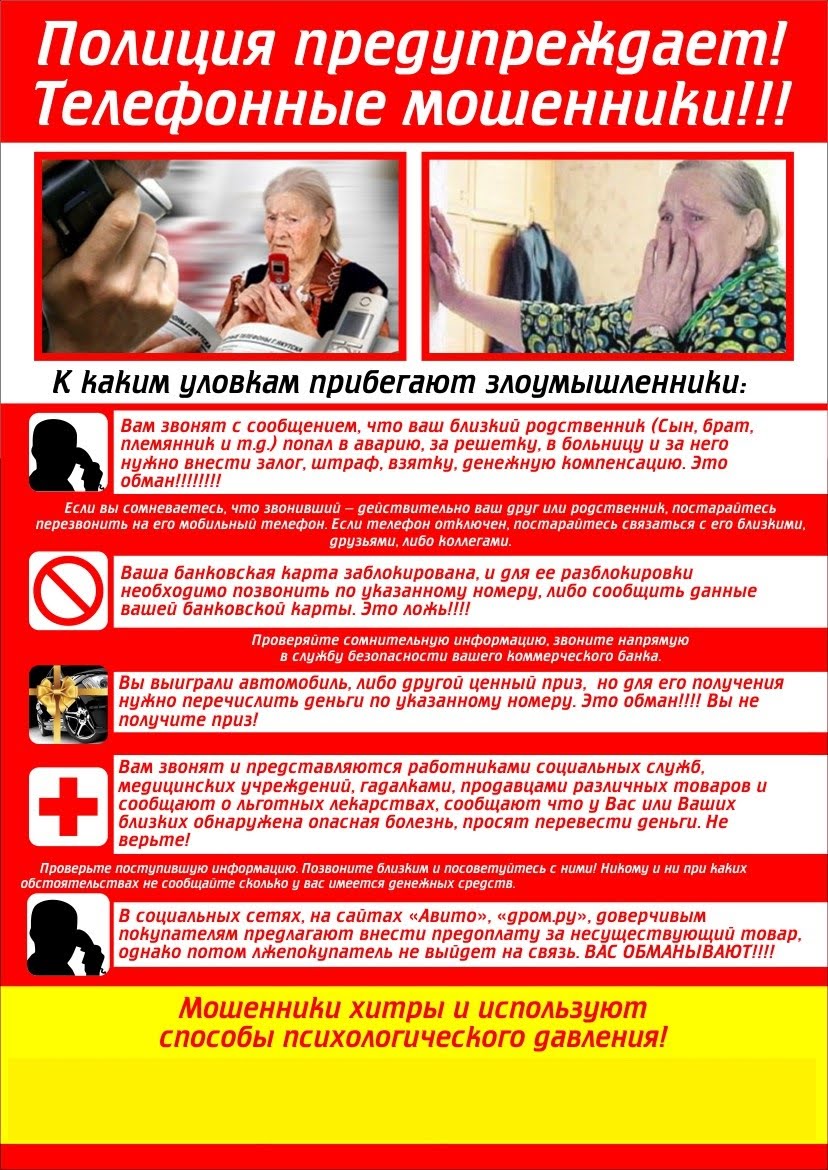 